Historique des révisionsParticipants :Vincent Turine – VTChoukri Groenveldt – CGMaxime Doyen - MDDocuments connexesDistributionValidationTable des matières1.	Objectif du document	52.	Spécifications techniques du Web Service	51.1	Contexte du système	51.2	Infrastructure et interface	63.	Description fonctionnelle	71.1	Contexte	71.2	Fonctionnement général	81.3	Requête	91.4	Réponse	121.5	Réponse « Fault »	144.	Description de la logique métier	161.1	Contexte du système fonctionnel	161.2	Description des messages échangés	161.	consultPaidSums	172.	consultRights	193.	consultPayment	254.	consultActivationPaidSums	275.	consultScheduledPayment	306.	consultScaleCodeHistory	327.	consultSanctionHistory	398.	consultExemptionHistory	439.	consultWorkDisabilityHistory	4610.	consultNoEarningCapacityAndLawsuitMutuality	4811.	consultYoungAvailabilityDecisionHistory	525.	Contrôle d’accès effectués par la BCSS	541.1	Identification et accès aux opérations	541.2	Integrations	556.	Informations complémentaires	567.	Open Issue	568.	Annexes	571.1	Définition des différentes valeurs des codes de statut	571.2	Codes du statut des réponses BCSS	571.3	Code d’erreur du service	58Objectif du documentCe document décrit les spécifications techniques du Web Service UnemploymentDataV3 de la plateforme SOA de la BCSS.Avec ce document le (service informatique du) client doit être capable d’intégrer et d’utiliser correctement le Web Service de la BCSS.Spécifications techniques du Web ServiceContexte du système 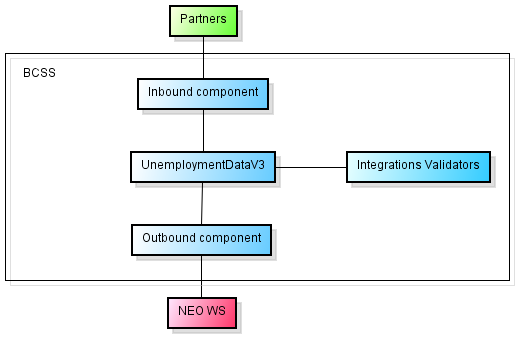 Infrastructure et interfaceDescription fonctionnelleContexteDans l’optique d’intégrer les nouvelles fonctionnalités, définie par l’ONEm lors de la planification des migrations « A1 » vers un « Web Service », la Banque Carrefour de la Sécurité Sociale défini, via ce document, une description de la nouvelle interface qui sera mise en place par celle-ci. Cette nouvelle interface (service), « UnemploymentDataV3 », intégrera les changements et les nouvelles fonctionnalités prévues par le « Web Service » de l’ONEm.Via ce service, la BCSS fourni une interface via laquelle les partenaires peuvent avoir accès aux informations liées au chômage.Dans celui-ci de petits changements, ainsi que de notables, sont à noter. Parmi ces changements nous retrouvons (comparaison V2 <-> V3) : La suppression de la consultation des informations relatives aux interruptions de carrière, suite à la création d’un service dédié. La suppression de l’opération « consultSituation » qui ne nous semblait pas répondre correctement aux besoins des partenaires et ce d’autant plus qu’ils ont en main toutes les opérations nécessaires pour construire leur propre « consultSituation » (consultRight + consultPayment).Rallongement des périodes de recherches pour la majorité des opérations existantes.Ajout des opérations suivantes : consultScaleCodeHistoryRequestconsultSanctionHistoryRequestconsultExemptionHistoryRequestconsultWorkDisabilityHistoryRequestconsultNoEarningCapacityAndLawsuitMutualityRequestconsultYoungAvailabilityDecisionHistoryRequestLa majorité des nouvelles opérations définies ci-dessus fournissent un historique. Dans le PID des informations plus étendues, concernant les adaptations des anciennes et l’apport des nouvelles opérations, sont disponibles.Pour finir, ce document décrit les opérations (leur requête et réponse). La fin du document contient la liste de codes erreurs susceptibles d’être retournés.Fonctionnement général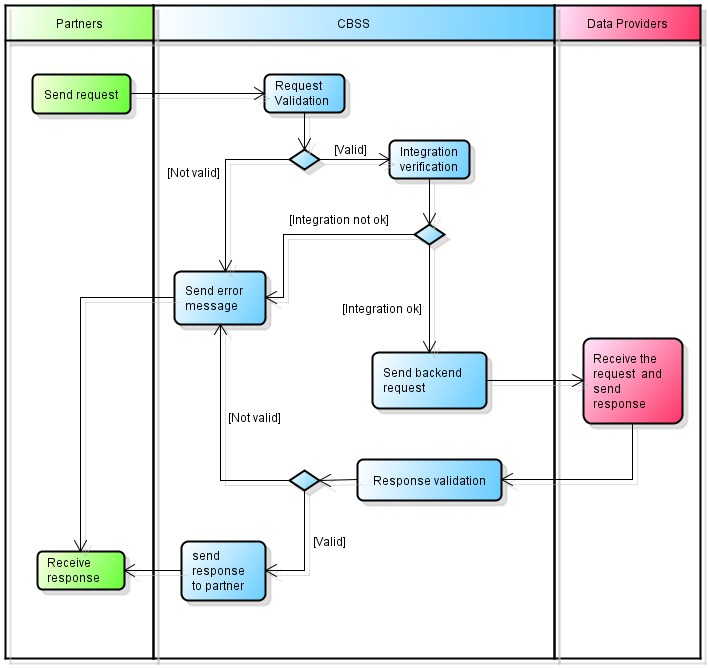 RequêteLa requête contient l’organisation qui fait appel au Web Service et sera identifié par les éléments [informationCustomer/customerIdentification/sector et informationCustomer/customerIdentification/institution] ou [informationCustomer/customerIdentification/cbeNumber], le cadre réglementaire [legalContext] ainsi que les paramètres propres à la requête.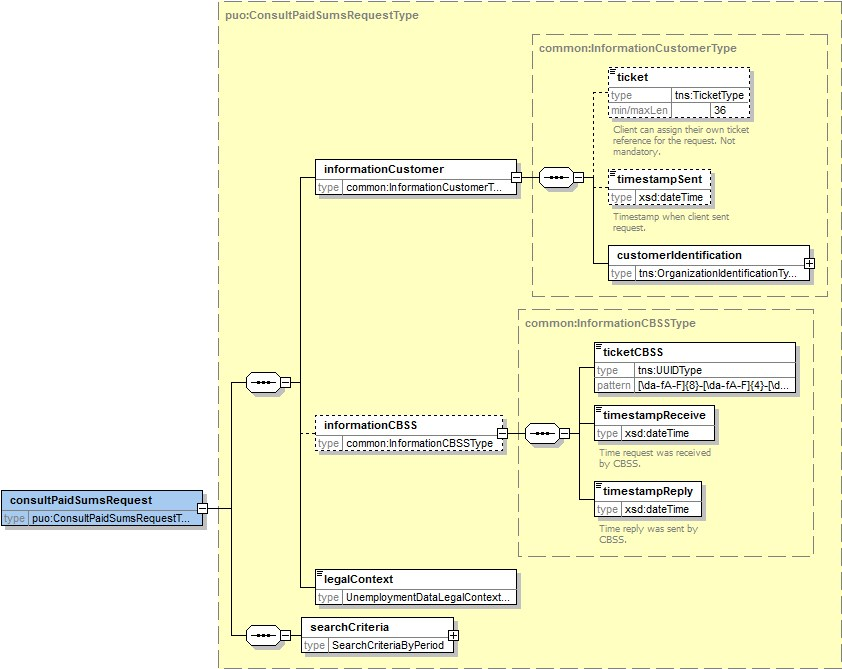 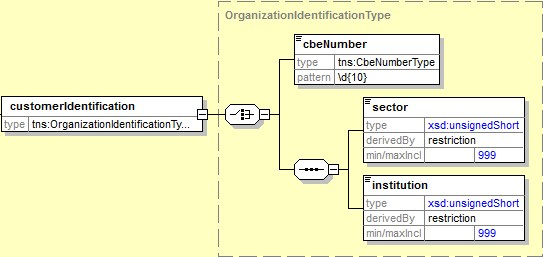 Ci-dessous, vous pouvez retrouver la liste des informations que chaque partenaire devra compléter lors de l’appel à une fonction de ce service : (*) D’autres partenaires sont définis dans le PID comme partenaires potentiel mais ne sont pas repris immédiatement ici. Leurs besoins ont néanmoins été pris en compte dans l’élaboration du service.RéponseLa réponse reprend les éléments de la requête complétée par l’élément [informationCBSS] qui fournit un ticket identifiant la requête ainsi que les timestamps requête/réponse, l’élément [status] qui qualifie le traitement et dans les meilleurs cas, un élément [paidSums] (dans ce cas-ci, voir plus de détail ci-dessous pour chaque opération) reprenant la partie métier du service.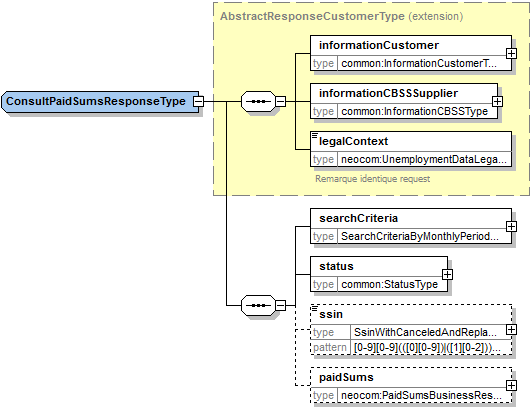 Ci-dessus le format d’une réponse au client. Ce message sera d’abord détaillé au niveau des blocs communs à tous les messages, à savoir le bloc « status » et « ssin ». Ensuite seront définis les blocs métier (paidSums [dans le cas de cette opération]). Le champ SSIN sert à identifier de manière unique une personne au sein de la sécurité sociale et à effectuer les contrôles juridique nécessaires. Ce dernier sera également utilisé afin de contacter nos partenaires et recevoir les données escomptées. 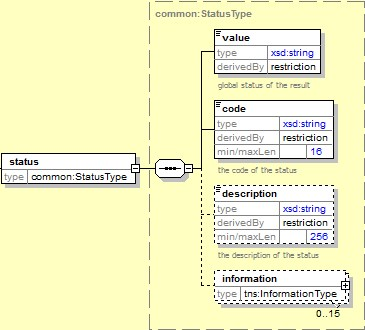 Réponse « Fault »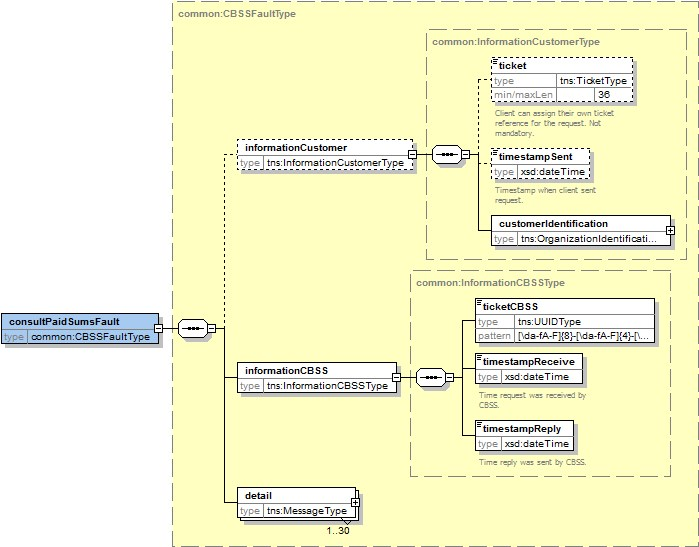 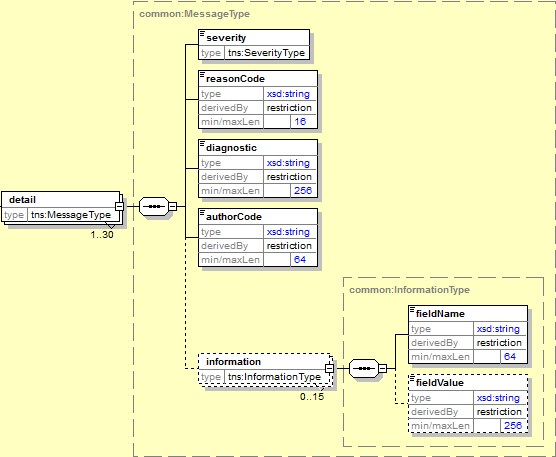 Description de la logique métierContexte du système fonctionnelconsultPaidSumsconsultRightsconsultPaymentsconsultActivationPaidSumsconsultScheduledPaymentsconsultScaleCodeHistoryRequestconsultSanctionHistoryRequestconsultExemptionHistoryRequestconsultWorkDisabilityHistoryRequestconsultNoEarningCapacityAndLawsuitMutualityRequestconsultYoungAvailabilityDecisionHistoryRequestDescription des messages échangésPrécédemment, nous avons eu l’occasion d’observer des requêtes et réponses de manière « high level ». Ci-dessous vous aurez donc la possibilité d’avoir le détail des requêtes et réponses avec une description pour chacun des champs repris dans celles-ci. Ne seront donc repris ici que les types définis pour ce projet. Cette partie ne décrit pas les champs communs à toutes les requêtes (voir plus de détail en page 6)consultPaidSumsCette fonction permet de retrouver les sommes payées par le secteur chômage à une personne durant une période donnée.Requête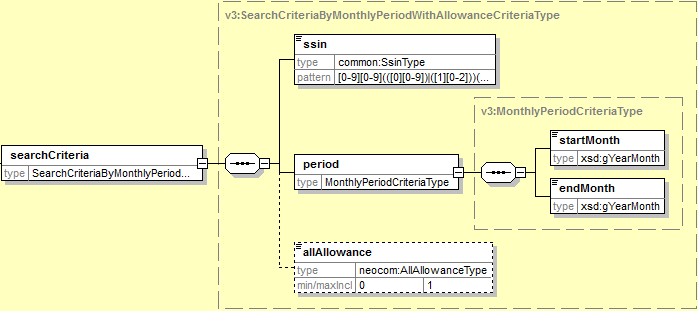 RéponsepaidSums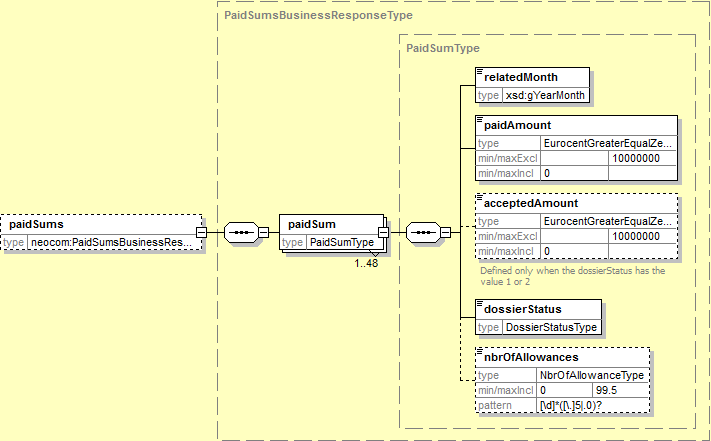 consultRightsCette fonction permet de consulter la situation du droit au chômage d’une personne. La situation demandée peut être soit celle à un jour donné, soit la dernière situation connue.Si la personne n’a pas de droit, soit une information sur son « non » droit sera fournie soit une erreur indiquant que la personne n’est pas connue par le secteur.Requête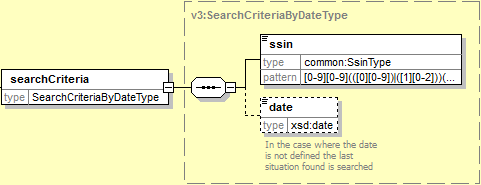 RéponseRights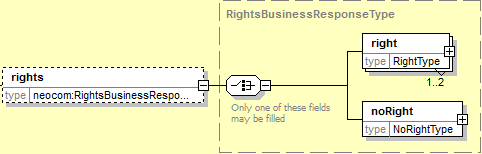 Rights[right]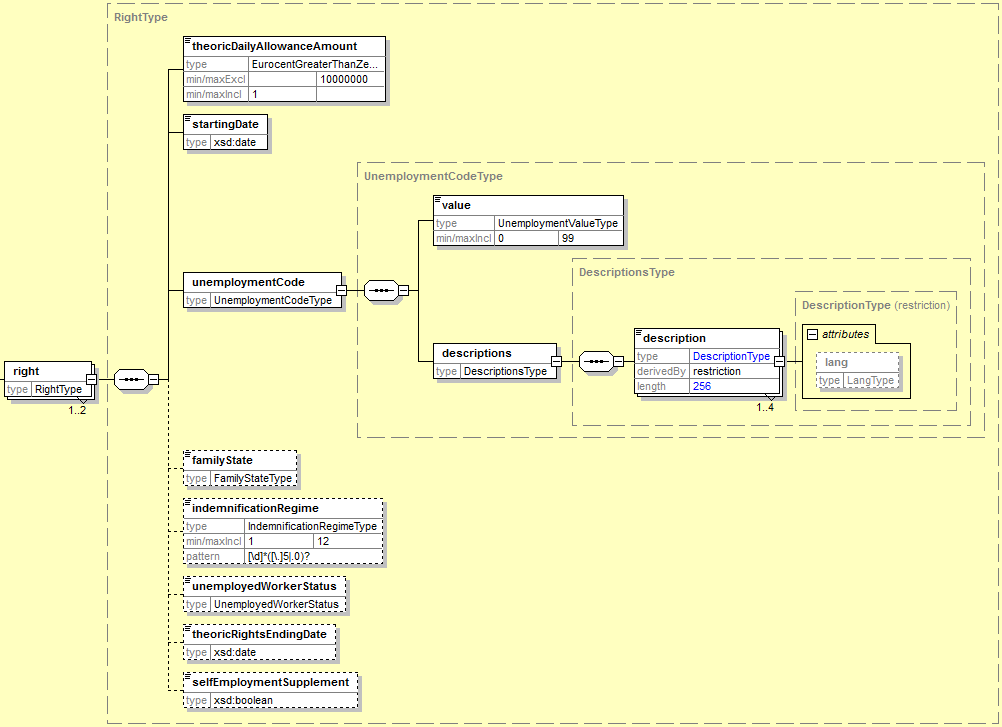 Rights[noRights]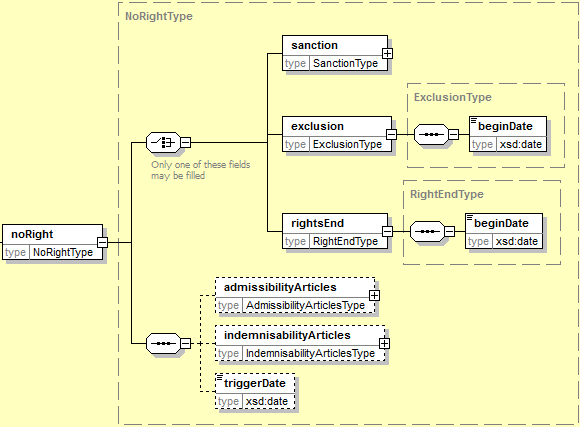 noRight[Sanction,exclusion,rightsEnd]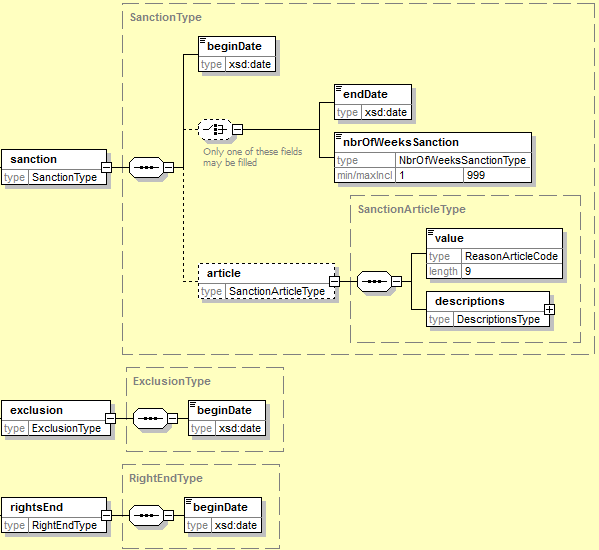 noRight[admissibilityArticles,indemnisabilityArticles]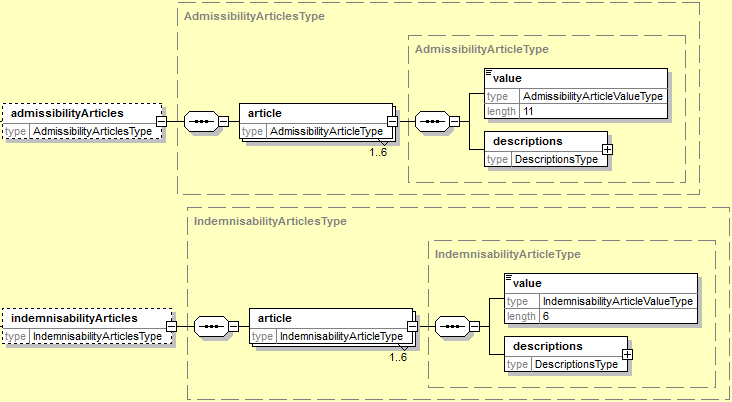 consultPaymentCette fonction permet de recherche la situation de paiement d’une personne soit à une date donnée soit la dernière situation connue.Requête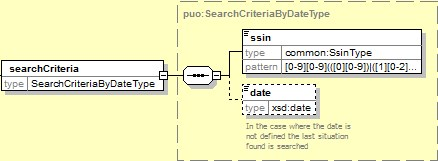 Réponsepayment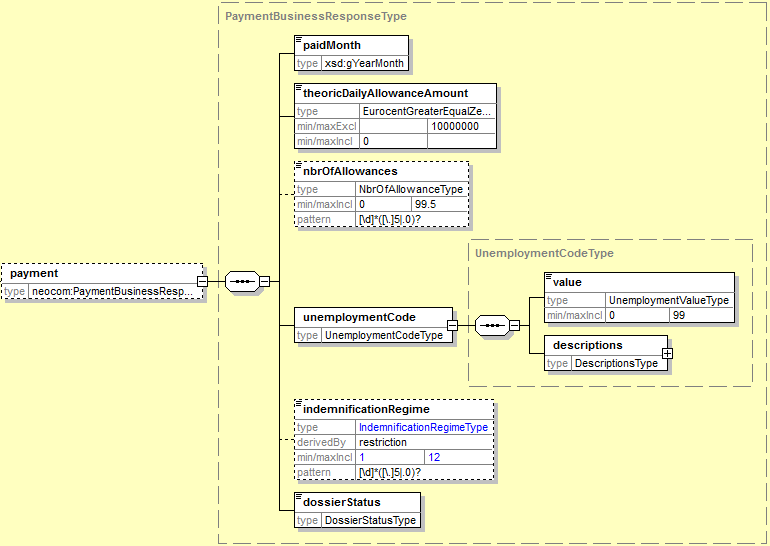 consultActivationPaidSumsCette fonction permet de rechercher des informations (montant – employeurs – etc.) concernant les allocations d’activations qui ont été attribuées à une personne durant le trimestre demandé.Suite à la régionalisation des groupes-cibles, vous retrouverez dans ce flux tant les allocations d’activation octroyées sur base de réglementations fédérales que de réglementations régionales (distinction faite sur base du code définissant le type d’allocations octroyée).Requête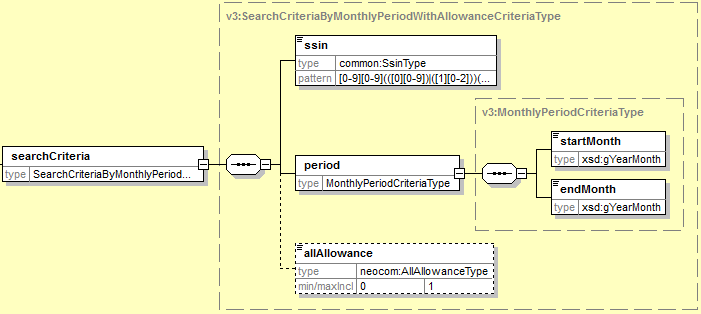 RéponseactivationAllowances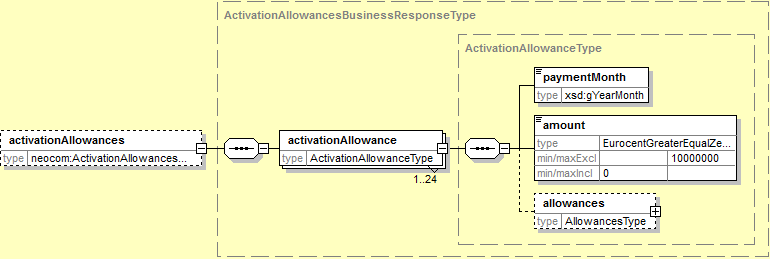 activationAllowance/codes[code]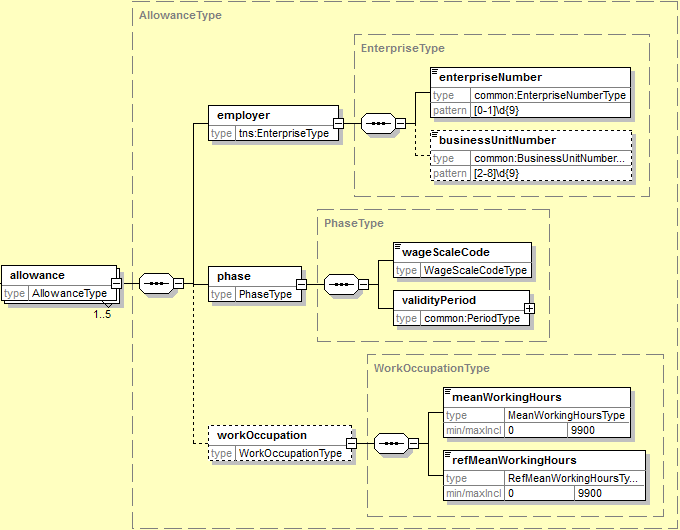 consultScheduledPaymentCette fonction permet de rechercher les informations sur les jours où des allocations de chômage ont été payées (grille de chômage).Attention les données ne sont disponibles qu’après 6 mois. Cela pour permettre à l’ONEM de fournir des données validées. Requête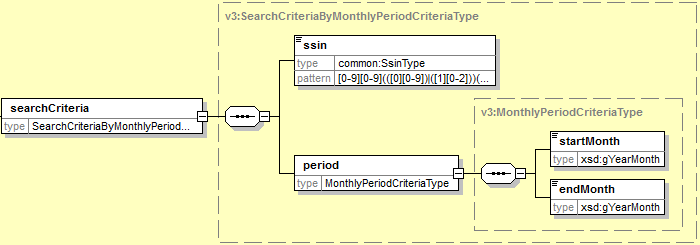 Réponse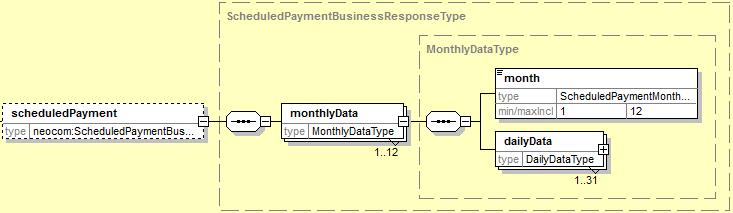 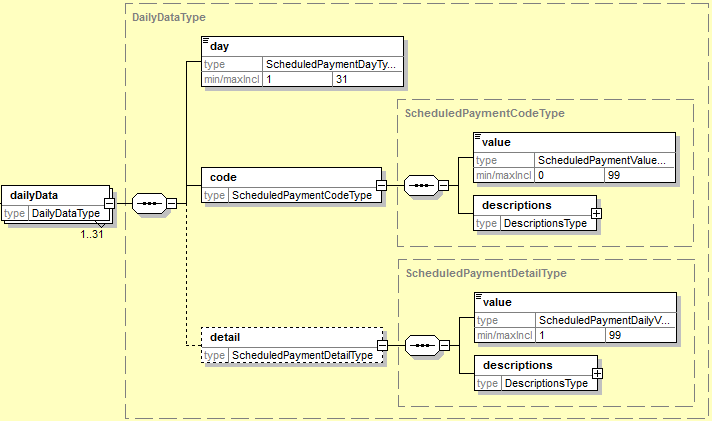 consultScaleCodeHistoryLa consultation de l’historique du code barémique permet au client d’obtenir les informations sur les codes barémiques « chômage » et les codes barémiques « autres primes » d’une personne.Les codes qui seront fournis sont ceux en overlap avec la période de recherche. Donc tous les codes barémiques ayant une date de fin ou de début dans le période de recherche sera retourné.Les données sont mises à jour immédiatement par l’ONEm. Il est donc possible d’obtenir les codes barémiques du jour.Requête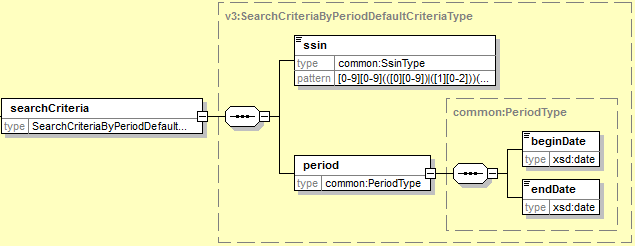 RéponseUnemployment & alternative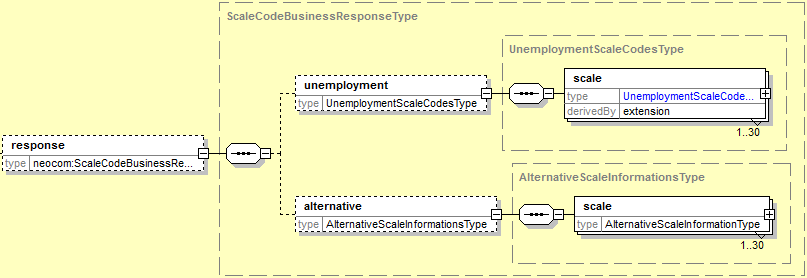 Unemployment[scale]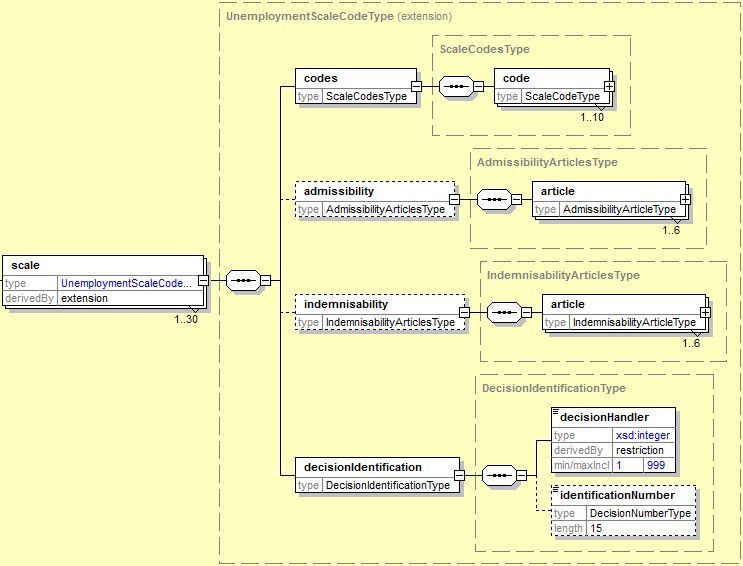 Scale/codes[code] & scale/admissibility[article] & scale/indemnisability[article]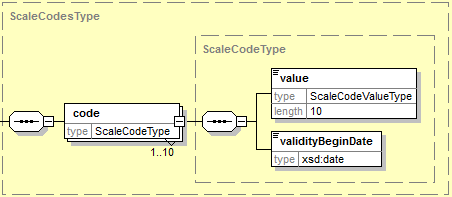 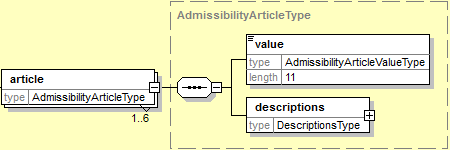 Scale/indemnisability[article] 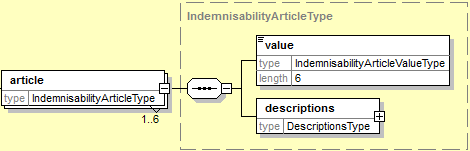 Alternative[scale]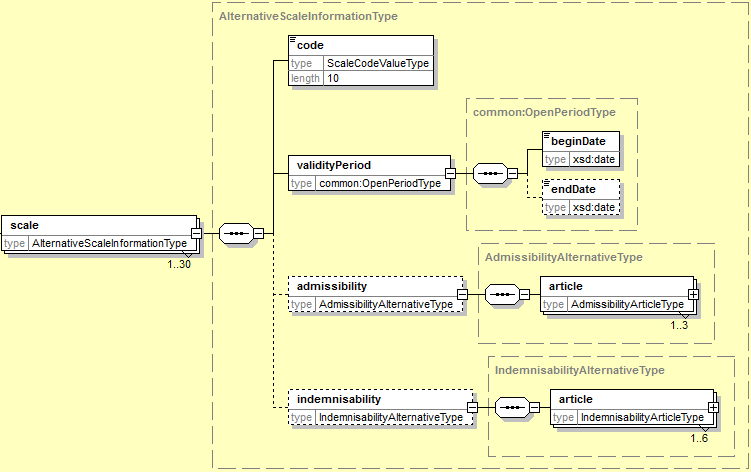 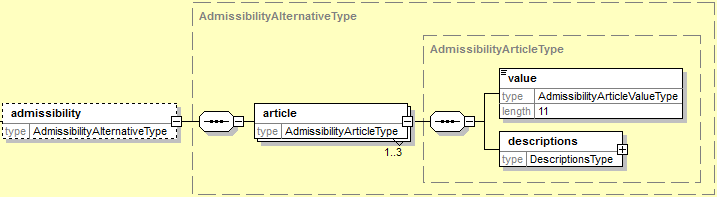 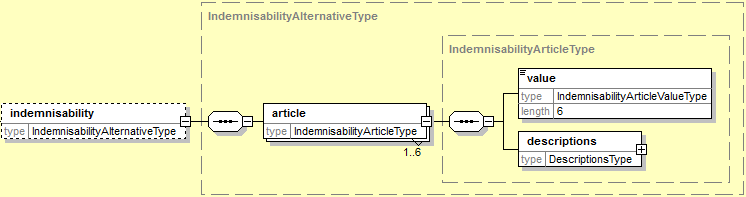 consultSanctionHistoryCette fonction fournira les sanctions et avertissements qui ont été donné à une personne durant la période demandée. Cette période sera limitée à 2 ans par consultation.RequêteRéponseWarnings & sanctions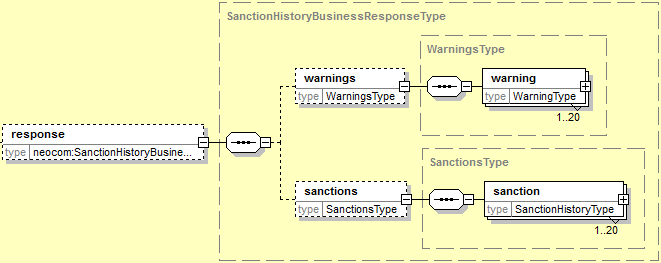 Warning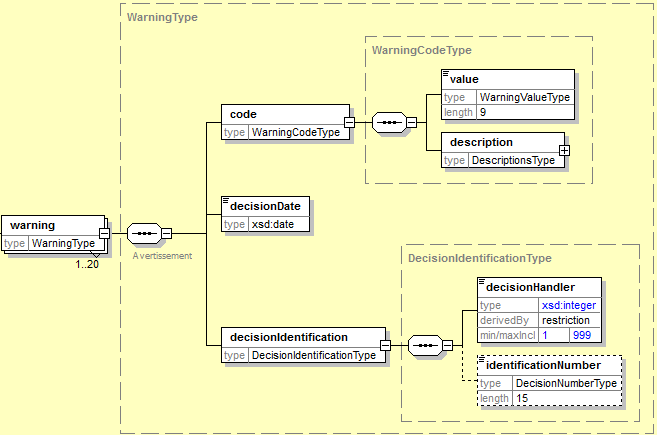 Sanction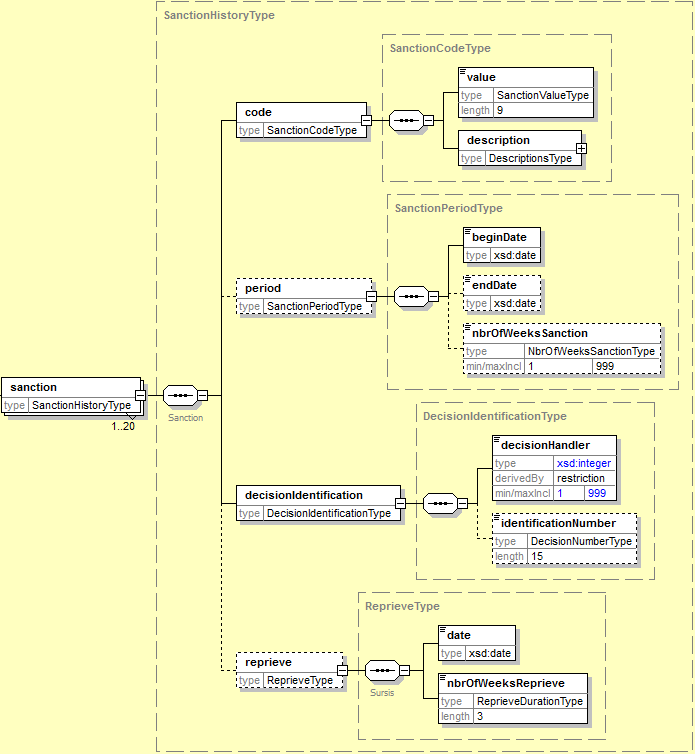 consultExemptionHistoryCette fonction fournira les dispenses qui ont été accordées à une personne durant la période demandée. Cette période sera limitée à 2 ans par consultation.RequêteRéponseexemptions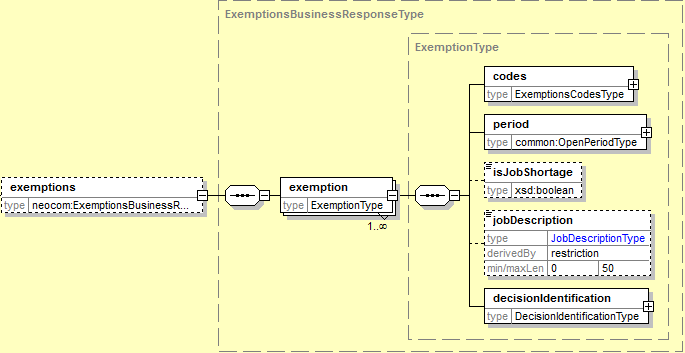 Exemption[codes]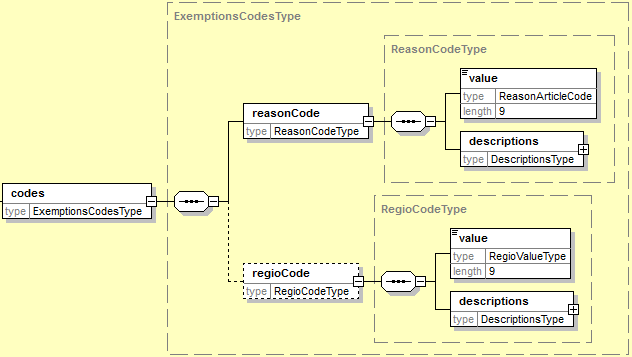 consultWorkDisabilityHistoryCette consultation permet de consulter les périodes où une personne a été reconnue comme étant en incapacité de travail et son niveau d’incapacité.RequêteRéponseDisabilities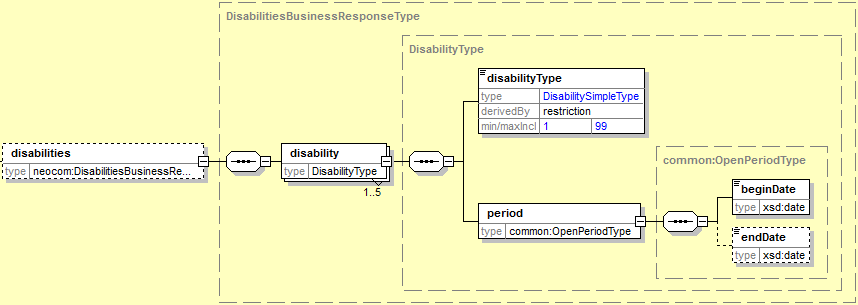  	consultNoEarningCapacityAndLawsuitMutualityCette consultation permet de consulter la situation actuelle des « sans capacité de gains » et des « recours mutuels ».Requête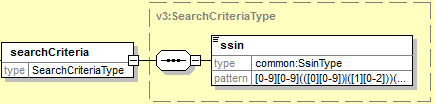 RéponseCette consultation permet de consulter la situation actuelle des « sans capacité de gains » et des « recours mutuels ».noEarningCapacity & lawsuitMutuality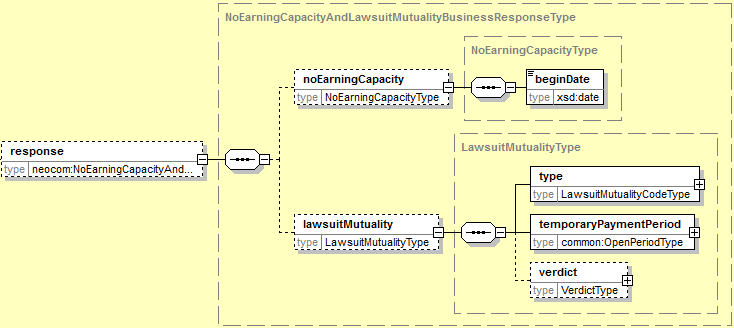 lawsuitMutuality[type]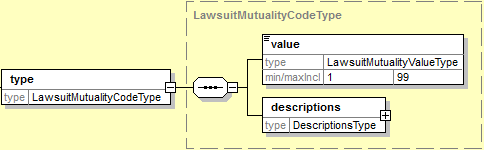 lawsuitMutuality[temporaryPaymentPeriod]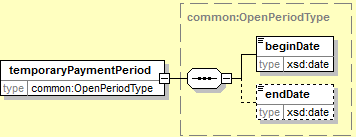 lawsuitMutuality[verdict]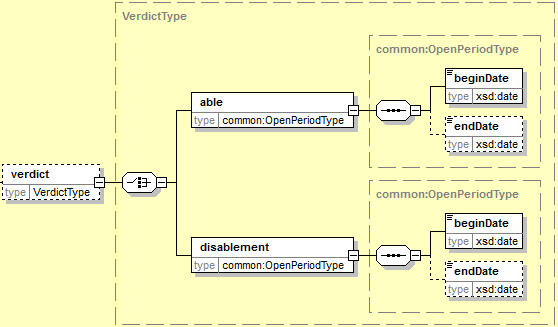 consultYoungAvailabilityDecisionHistoryCette consultation permet de consulter les décisions qui ont été prises par l’Onem et/ou les Régions dans le cadre du contrôle de la disponibilité jeune (Dispo J).Requête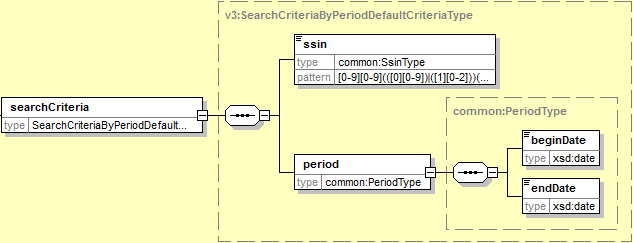 RéponseDécision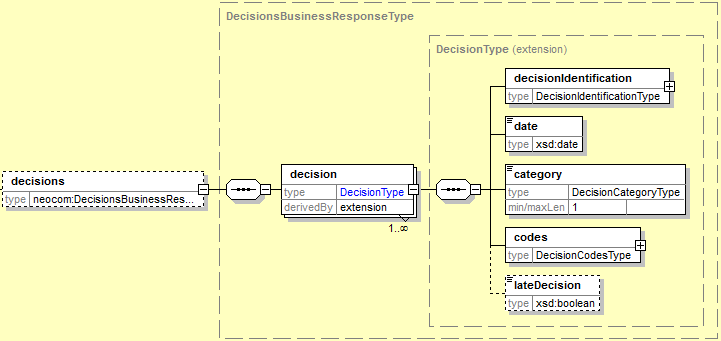 Contrôle d’accès effectués par la BCSSIdentification et accès aux opérationsIntegrationsPour chaque fonction, et pour chaque partenaire, un contrôle d’intégration sera défini. La période qui sera utilisée pour le contrôle d’intégration sera soit la période soit date présente dans la requête. S’il n’y a pas de date ou de période présente dans la requête, la date du jour sera utilisée pour le contrôle d’intégration. Pour rappel, il n’y a pas de date ou de période dans le cas de consultations de la dernière situation connue. Dans tous les autres cas, il y a soit une date soit une période dans les paramètres de recherche présents dans la requête.Il est a noté que différents types de contrôle d’intégration peuvent être effectués selon le client appelant le service. Nous parlerons donc d’un contrôle primaire lorsqu’il s’agira d’effectuer une validation pour un des secteurs de la sécurité sociale. D’autres contrôles peuvent être effectués lorsqu’il s’agit de secteur dits « secondaires » tels que les CPAS ou encore les FONDS. Informations complémentairesOpen IssueAnnexesDéfinition des différentes valeurs des codes de statutCodes du statut des réponses BCSSCode d’erreur du serviceLors d’un comportement inapproprié du service ou lorsque le fournisseur de données ne réagis pas correctement à un appel une erreur avec pour description celle-ci-dessous est renvoyée.VersionDateDescriptionAuteur(s)0.110/05/2017Version initialeCG0.207/06/2017Mise à jour de l’XSD et des captures d’écran pour les anciennes opérationsCG0.303/07/2017Ajout : Des nouvelles opérations à la description de la logique métierD’une partie liée aux intégrationsDes contrôles d’accèsSuppression :des codes de retour spécifiques lié au fournisseurCG0.421/09/2017Ajout : Facteur Q/S dans ActivationPaidSumsDate de mise en service dans ActivationPaidSumsMise à jour : Des captures d’écranCG0.511-12/2017Validation par l’architect + reviewMD1.018/01/2018Finalisation des codes de retours et review VincentVT – MD1.0.127/03/2018Ajout :Code de retour UDS00004 à UDS00008Fichier contenant les codes business du fournisseurSuppression : Mapping code de retour ONEm vs. BCSSCode propre au business de l’ONEm (externalisation)Mise à jour :Version du PID dans les documents connexesCGDocumentAuteur(s)PID - UnemploymentDataService v3 - 1.8.docxVTUnemploymentDataV3_supplier_codes.docxVTRévisionDescriptionDestinataire(s)TypeDate0.3TSS spécifiant les opérations et leur description tant sémantique que comportementale. Doit encore être complété par les codes de retour et des explications sur le comportement de l’application quant aux intégrationsVTDraft05/07/20170.4TSS spécifiant les opérations et leur description tant sémantique que comportementale. Doit encore être complété par les codes de retour et des explications sur le comportement de l’application quant aux intégrationsVTDraft22/09/20171.0.1Version du TSS correspondant à la première mise en acceptation du service. VTFinale22/03/2018RévisionOrganisationRemarquesResponsableDateProtocole applicatifSOAP 1.1Pattern wrapped documentSOAP 1.1Pattern wrapped documentNom du serviceUnemploymentDataV3FWUnemploymentDataV3FWnamespacehttp://kszbcss.fgov.be/intf/UnemploymentDataService/v3http://kszbcss.fgov.be/intf/UnemploymentDataService/v3OpérationsconsutPaidSumsconsultPaymentsconsultRightsconsultActivationPaidSumsconsultScheduledPaymentconsultScaleCodeHistoryRequestconsultSanctionHistoryRequestconsultExemptionHistoryRequestconsultWorkDisabilityHistoryRequestconsultNoEarningCapacityAndLawsuitMutualityRequestconsultYoungAvailabilityDecisionHistoryRequestconsutPaidSumsconsultPaymentsconsultRightsconsultActivationPaidSumsconsultScheduledPaymentconsultScaleCodeHistoryRequestconsultSanctionHistoryRequestconsultExemptionHistoryRequestconsultWorkDisabilityHistoryRequestconsultNoEarningCapacityAndLawsuitMutualityRequestconsultYoungAvailabilityDecisionHistoryRequestSOAP Actionhttp://kszbcss.fgov.be/UnemploymentDataService/v3/[operation]http://kszbcss.fgov.be/UnemploymentDataService/v3/[operation]Messages[operation]Request[operation]Response[operation]Fault[operation]Request[operation]Response[operation]FaultProtocole réseauHTTPS norme TLS avec une authentification mutuelleHTTPS norme TLS avec une authentification mutuelleSécuritéCertificat serveur de la BCSS : https://www.ksz-bcss.fgov.be/binaries/documentation/fr/documentation/general/2015_cbss_server_ssl_certificates.zipCertificat serveur de la BCSS : https://www.ksz-bcss.fgov.be/binaries/documentation/fr/documentation/general/2015_cbss_server_ssl_certificates.zipPoints d’entréeDéveloppementb2b-test.ksz-bcss.fgov.bePoints d’entréeAcceptationb2b-acpt.ksz-bcss.fgov.bePoints d’entréeProductionb2b.ksz-bcss.fgov.bePort4520	4520	URI/UnemploymentDataService/v3/consult/UnemploymentDataService/v3/consultSchémaUnemploymentDataV3.xsdUnemploymentDataTypesV3.xsdUnemploymentDataCommonTypeV3.xsdUnemploymentDataV3.wsdlCommonV3.xsdUnemploymentDataV3.xsdUnemploymentDataTypesV3.xsdUnemploymentDataCommonTypeV3.xsdUnemploymentDataV3.wsdlCommonV3.xsdChampsChampsDescriptioninformationCustomerinformationCustomerElément contenant les informations propres au clientticketChamps libre pouvant être utilisé par le partenaire pour soumettre sa référence par exempletimestampMoment auquel la requête a été envoyéecustomerIdentificationIdentifiant du client (voir plus bas pour plus de détailinformationCBSSElément qui ne doit pas être complété par le client lors d’une requête.informationCBSSticketCBSSTicket UUID utilisé en interne pour le logging du messageinformationCBSStimeStampReceiveTemps de réception de la requêteinformationCBSStimestampReplyTemps de la réponse au clientlegalContextlegalContextContexte juridique pour lequel la requête est effectuéesearchCriteriasearchCriteriaDéfini les différents critères de recherches qui seront détaillés dans la suite du document pour chaque opérationChampsChampsDescriptioncustomerIdentificationcustomerIdentificationBloque regroupant les données d’identification du clientcbeNumberIdentification du client par numéro d’entrepriseSector/institutionPaire identifiant le client effectuant la consultationOrganisationSecteurInstitutionNuméro BCEContexte légalVersion utiliséeCPAS--Numéro BCE du CPASSOCIAL_INVESTIGATION_OF_PCSAUDV1 UDV2SPP-IS160-SPP-IS:SPP-IS:SOCIAL_INSPECTIONUDV1UDV2ONSS (Inspection Sociale)--0206731645NSSO:SOCIAL_INSPECTIONUDV2INASTI155/8-NISSE:INVESTIGATION_COTISATIONUDV2INASTI156/9-DGZ:INVESTIGATION_COTISATION_CONTROLEUDV2INASTI157-SIF:INVESTIGATION_COTISATIONUDV2AIS (VSI)380-ASI:ADDITIONAL_BENEFITSUDV2FSECONSTRUCTIV (VSI)3800406466622ASI:ADDITIONAL_BENEFITSUDV2CORVE (VDI)4000316380841VDI:MONITORING_INTEGRATORUDV2ADG560-ADG:CONTROL_OF_JOBSEEKERSUDV2Actiris5400239843188ACTIRIS:CONTROL_OF_JOBSEEKERSUDV2Forem5500236363165FOREM:CONTROL_OF_JOBSEEKERSUDV2Forem5500236363165FOREM:ACCOMPANIMENTUDV2VDAB5300887010362VDAB:CONTROL_OF_JOBSEEKERSUDV2VDAB5300887010362VDAB:OVER_50_WORKERL035VDAB5300887010362VDAB:LABOR_LIMITATIONL035INAMI210-NIHDI:CHECK_PERSONUDV2ChampsChampsDescriptionstatusstatusBloc contenant une interprétation sous forme codifiée du résultat du traitementvalueDéterminer si le traitement s’est déroulé correctement ou non, ou bien s’il n’a pas pu du tout avoir lieu. codePrécise, via un code composé de 3 caractères alphabétiques suivis de 6 caractères numériques, la valeur du traitement. descriptionPrécise encore dans certains cas la combinaison value/codeinformationPour des cas spécifique tel qu’un SSIN remplacé sont ajoutées des informations complémentaire quant à celui-ci.ChampsChampsDescriptioninformationCustomerinformationCustomerElément contenant les informations propres au clientticketChamps libre pouvant être utilisé par le partenaire pour soumettre sa référence par exempletimestampMoment auquel, la requête a été envoyéecustomerIdentificationIdentifiant du client (voir plus bas pour plus de détailinformationCBSSElément contentant les informations propres à la BCSSinformationCBSSticketCBSSTicket UUID utilisé en interne pour le logging du messageinformationCBSStimeStampReceiveTemps de réception de la requêteinformationCBSStimestampReplyTemps de la réponse au clientdetaildetailInformation complémentaire concernant l’erreurChampsDescriptiondetaildetaildetailElément contenant diverses informations concernant l’erreurseverity	Défini le degré d’erreurreasonCodeLe code lié à l’erreurDiagnosticL’identification de l’erreurauthorCodeA quel niveau l’erreur s’est produite (BCSS ou Client)informationInformation complémentaire à l’identification de l’erreur et/ou information complémentaire à délivrerinformationfieldNameNom de l’informationinformationfiledValueContenu de celle-ciChampsChampsDescriptionsearchCriteriasearchCriteriaDéfini les critères de recherchessinIdentification de la personne pour laquelle on effectue les consultationsperiodPériode de recherche définie par une date de début et de fin, l’intervalle maximal pour celle-ci est de 48 mois.Données disponibles à partir de 01/2008.periodstartMonthAu format ‘YYYYMM’ défini le début de la période de rechercheperiodendMonthAu format ‘YYYYMM’ défini la fin de période de la rechercheallAllowanceType de chômage (dans ce cas-ci toujours 0 [tous les types de chômage])ChampsChampsChampsDescriptionpaidSumspaidSumspaidSumsOptionnel ce champ contient les données business de la réponsepaidSumpaidSumContient les données de paiements (une par mois demandé)relatedMonthDétermine le mois auquel se rapportent les donnéespaidAmountLe montant brut payé par l’Organisme de Paiement de l’assuré social pour ce moisacceptedAmountLe montant approuvé par l’ONEM.Ce montant n’est présent que si le statut du dossier = 1 ou 2dossierStatusÉtat du dossier : 1 – COMPLETED 2 – PROVISIONAL 3 – NOT_STARTEDnbrOfAllowanceNombre d’allocations en jour completsChampsChampsDescriptionsearchCriteriasearchCriteriaContient les données de droitssinIdentifiant de la personne dont on veut consulter les droitsdateDate pour laquelle l’on veut consulter les droits de la personne (si pas de date on consulte les derniers droits connus).Cette date ne peut être avant le 01/01/2013.ChampsChampsDescriptionrightsrightsDéfini les critères de rechercherightDéfini les droits noRightPrésent si pas de droitsChampsChampsDescriptionrightrightContient les données de droittheoricDailyAllowanceAmountMontant journalier théorique startingDateDate à partir de laquelle ce droit est valideunemploymentCodeNature du chômageunemploymentCodevalueContient la valeur du codeunemploymentCodedescriptionsContient jusqu’à 4 blocs description décrivant le code avec comme attribut la languefamilyStateSituation familiale : - SOLITARY                                    - COHABITING                                    - HOUSEHOLDERindemnificationRegimeRégime d’allocationunemployedWorkerStatusType d’allocation : - UNEMPLOYENT_ALLOCATION                                  -  INSERTION_ALLOCATIONtheoricRightsEndingDatePeut-être présent lorsque le type d’allocation est d’insertion. Détermine la fin d’allocationselfEmploymentSupplementDétermine si le chômeur peut travailler en tant qu’indépendant en complémentaireChampsChampsDescriptionnoRightnoRightContient les données de non-droitsanctionContient les données de sanctions le cas échéant exclusionContient les données d’exclusion le cas échéant rightsEndContient les données de fin de droit le cas échéant admisibilityArticlesArticles d’admission au nombre de 6 occurrences maximumindemnisabilityArticlesArticle d’indemnisation au nombre de 6 occurrences maximumtriggerDateDate d’évènementChampsChampsDescriptionsanctionsanctionsanctionContient les données relatives à la sanctionbeginDatebeginDateDate de début de la sanctionendDateendDateDate de fin de la sanctionnbrOfWeeksSanctionnbrOfWeeksSanctionLe nombre de semaine que dure la sanction articleCode, composé, définissant sur quoi est basée la sanctionarticlevalueContient la valeur du codearticledescriptionsContient jusqu’à 4 blocs description décrivant le code avec comme attribut la langueexclusionContient les données relatives à une exclusionexclusionbeginDatebeginDateDate de début d’exclusionrightsEndContient les données relatives à une fin de droitrightsEndbeginDatebeginDateDate de début de fin de droitChampsChampsDescriptionadmissibilityArticlesadmissibilityArticlesContient les données de non-droitarticleCode, composé, définissant sur quoi est basée la sanctionarticlevalueContient la valeur du codearticledescriptionContient jusqu’à 4 blocs description décrivant le code avec comme attribut la langueindemnisabilityArticlesindemnisabilityArticlesarticleCode, composé, définissant sur quoi est basée la sanctionindemnisabilityArticlesarticlevalueContient la valeur du codeindemnisabilityArticlesarticledescriptionContient jusqu’à 4 blocs description décrivant le code avec comme attribut la langueChampsChampsDescriptionsearchCriteriasearchCriteriaDéfini les critères de recherchessinIdentifiant de la personne dont on veut consulter les paiementsdateDate pour laquelle l’on veut consulter les paiements de la personne (si pas de date on consulte les derniers paiements connus)Cette date ne peut être avant le 01/01/2013.ChampsChampsDescriptionpaymentpaymentpaymentContient les données de paiementpaidMonthpaidMonthMois du paiementtheoricalDailyAllowanceAmounttheoricalDailyAllowanceAmountMontant journalier théorique accepténbrOfAllowancenbrOfAllowanceLe nombre d’allocationsunemploymentCodeunemploymentCodeNature du chômagevalueContient la valeur du codedescriptionContient jusqu’à 4 blocs description décrivant le code avec comme attribut la langueendemnificationRegimeendemnificationRegimeRégime d’allocationdossierStatusdossierStatusIndicateur indiquant l’état d’avancement du dossier auprès de l’OnemChampsChampsDescriptionsearchCriteriasearchCriteriasearchCriteriaDéfini les critères de recherchessinssinIdentifiant de la personne dont on veut consulter les droitsperiodPériode de recherche.Données disponible à partir de 01/2008.periodstartMonthAu format ‘YYYYMM’, détermine le début de la période de rechercheperiodendMonthAu format ‘YYYYMM’, détermine la fin de la période de rechercheallAllowanceallAllowancePar défaut à 0. Pourrais permettre de restreindre la recherche aux travailleurs de plus de 50 ansChampsChampsDescriptionactivationAllowancesactivationAllowancesactivationAllowancesactivationAllowancesÉlément reprenant les données correspondant au trimestre interrogéactivationAllowanceactivationAllowanceTrimestre recherché divisé par mois avec le montant d’activation pour chaque moisactivationAllowanceactivationAllowancepaymentMonthMois du trimestre pour lequel le montant est renseigné ci-dessousactivationAllowanceactivationAllowanceamountMontant de l’allocation d’activationactivationAllowanceactivationAllowanceallowancesDonnées Allocation d’activationChampsChampsDescriptionallowanceallowanceallowanceallowanceallowanceallowanceallowanceallowanceChamps composé indiquant le type d’allocation d’activationemployeremployeremployeremployeremployeremployeremployerMois du trimestre pour lequel le montant est renseigné ci-dessousenterpriseNumberenterpriseNumberenterpriseNumberenterpriseNumberenterpriseNumberN° BCE de l’entreprise pour laquelle l’allocation a été octroyée.businessUnitNumberbusinessUnitNumberbusinessUnitNumberbusinessUnitNumberbusinessUnitNumberN° de l’unité d’établissement où la personne travaille effectivement et pour laquelle l’allocation a été octroyée.entryIntoEmploymentDateentryIntoEmploymentDateentryIntoEmploymentDateentryIntoEmploymentDateentryIntoEmploymentDateDate d’entrée en servicephasephasephasephasephasephasephasewageScaleCodewageScaleCodeCode permettant de définir avec précision pour quelle phase de l’allocation d’activation la personne a reçu un paiement.De baremale code uit de module S29 (= module Allocationsd’activations) wordt toegevoegd (bv. G./..8….)Prefix B = doorstromingsprogrammaPrefix CA = SINEPrefix G = activa werkuitkeringListe des codes peut être trouvée en annexe. validityPeriodvalidityPeriodDate d’entrée en service de cette personne auprès de cet employeur.workOccupationworkOccupationworkOccupationworkOccupationworkOccupationworkOccupationworkOccupationNuméro d’entreprise de l’employeurmeanWorkingHoursmeanWorkingHoursmeanWorkingHoursNombre moyen d’heures par semaine prestées par l’employé.meanWorkingHoursmeanWorkingHoursmeanWorkingHoursNombre moyen d’heures par semaine prestées par l’employé de référence.ChampsChampsDescriptionsearchCriteriasearchCriteriasearchCriteriaDéfini les critères de recherchessinssinIdentifiant de la personne dont on veut consulter la grille des paiements passés periodPériode de rechercheDonnées disponibles à partir de 01/2008.periodstartMonthAu format ‘YYYYMM’, détermine le début de la période de rechercheperiodendMonthAu format ‘YYYYMM’, détermine la fin de la période de rechercheChampsChampsDescriptionscheduledPaymentscheduledPaymentscheduledPaymentInformation sur paiements prévusmonthlyDatamonthlyDataÉlément racine du calendriermonthMois concernédailyDataDonnée journalièreChampsChampsChampsChampsDescriptionmonthlyDatamonthlyDatamonthlyDatamonthlyDataÉlément racine du calendrier au niveau mensuelmonthmonthmonthMois concernédailyDataÉlément racine des données journalièredailyDatadaydayJour concernédailyDatacodeNature du jour de chômagedailyDatacodevalueContient la valeur du codedailyDatacodedescriptionContient jusqu’à 4 blocs description décrivant le code avec comme attribut la languedailyDatadetailDétail de la nature de chômage si et seulement si cette nature est du chômage temporaire.dailyDatadetailvalueContient la valeur du codedailyDatadetaildescriptionContient jusqu’à 4 blocs description décrivant le code avec comme attribut la langueChampsChampsDescriptionsearchCriteriasearchCriteriasearchCriteriaDéfini les critères de recherchessinssinIdentifiant de la personne dont on veut consulter l’historique des codes barémiquesperiodPériode de rechercheperiodbeginDateAu format ‘YYYY-MM-DD’, détermine le début de la période de rechercheperiodendDateAu format ‘YYYY-MM-DD’, détermine la fin de la période de rechercheChampsChampsDescriptionresponseresponseresponseunemploymentListe des codes barémiques dit de « chômages » + date validité valables pour ce module S04unemploymentscaleModule contenant l’ensemble des codes de chômages ainsi que leur date de validitéalternativeListe des codes barémiques dit d’  « autres primes »alternativescaleModule reprenant l’ensemble des codes de primes ainsi qu’une description de ceux-ciChampsChampsDescriptionscalescalescalecodesListe des codes barémique du module S04codescodeCode barémique du module S04admissibilityListe des articles sur base desquels le droit à des allocations a été ouvert ou refuséadmissibilityarticleArticle sur base duquel le droit a été ouvert ou refuséindemnisabilityListe d’articles sur base desquels une personne qui a droit à des allocations peut être indemniséeindemnisabilityarticleArticle sur base duquel une personne peut-être indemniséedecisionIdentificationdecisionIdentificationdecisionHandlerIdentifiant de l’institution ayant pris une décisiondecisionIdentificationidentificationNumberNuméro d’attestation de la décision ayant amené à la modification du code ayant conduit à ce code barémiqueChampsChampsDescriptioncodecodecodeCode barémique du module S04.valueValeur du codevalidityBeginDateDate de prise de cours de ce code barémique.ChampsChampsDescriptionDescriptionarticlearticlearticlearticleCode barémique du module S04 pour le chômage.valueValeur de l’articleValeur de l’articledescriptionDate de prise de cours de ce code barémique.Date de prise de cours de ce code barémique.descriptionvalueContient la valeur du codeContient la valeur du codedescriptiondescriptionContient jusqu’à 4 blocs description décrivant le code avec comme attribut la langueContient jusqu’à 4 blocs description décrivant le code avec comme attribut la langueChampsChampsDescriptionDescriptionarticlearticlearticlearticleCode barémique du module S04 pour l’indemnisation.valueValeur de l’articleValeur de l’articledescriptionDate de prise de cours de ce code barémique.Date de prise de cours de ce code barémique.descriptionvalueContient la valeur du codeContient la valeur du codedescriptiondescriptionContient jusqu’à 4 blocs description décrivant le code avec comme attribut la langueContient jusqu’à 4 blocs description décrivant le code avec comme attribut la langueChampsChampsDescriptionscalescalescalecodeCode barémique du module S36. validityPeriodPériode de validité du code reçuvalidityPeriodbeginDateDébut de la périodevalidityPeriodendDateFin de la périodeadmissibilityListe des articles sur base desquels le droit à des allocations a été ouvert ou refuséadmissibilityarticleArticle sur base duquel le droit a été ouvert ou refuséindemnisabilityListe d’articles sur base desquels une personne qui a droit à des allocations peut être indemniséeindemnisabilityarticleArticle sur base duquel une personne peut être indemniséeChampsChampsDescriptionDescriptionarticlearticlearticlearticleCode barémique du module S04 pour l’indemnisation.valueValeur de l’articleValeur de l’articledescriptionDate de prise de cours de ce code barémique.Date de prise de cours de ce code barémique.descriptionvalueContient la valeur du codeContient la valeur du codedescriptiondescriptionContient jusqu’à 4 blocs description décrivant le code avec comme attribut la langueContient jusqu’à 4 blocs description décrivant le code avec comme attribut la langueChampsChampsDescriptionDescriptionarticlearticlearticlearticleCode barémique du module S04 pour l’indemnisation.valueValeur de l’articleValeur de l’articledescriptionDate de prise de cours de ce code barémique.Date de prise de cours de ce code barémique.descriptionvalueContient la valeur du codeContient la valeur du codedescriptiondescriptionContient jusqu’à 4 blocs description décrivant le code avec comme attribut la langueContient jusqu’à 4 blocs description décrivant le code avec comme attribut la langueChampsChampsDescriptionsearchCriteriasearchCriteriasearchCriteriaDéfini les critères de recherchessinssinIdentifiant de la personne dont on veut consulter les sanctionsperiodPériode de rechercheperiodbeginDateAu format ‘YYYY-MM-DD’, détermine le début de la période de rechercheperiodendDateAu format ‘YYYY-MM-DD’, détermine la fin de la période de rechercheChampsChampsDescriptionresponseresponseresponsewarningsContient les avertissement reçus ou à venir pour une personnewarningswarningListe des avertissements reçus ou à venirsanctionsContient les sanctions reçues pour une personnesanctionssanctionListe des sanctions reçues ou à venirChampsChampsDescriptionwarningwarningwarningcodeContient les avertissement reçus ou à venir pour une personnecodevalueContient la valeur du codedescriptionContient jusqu’à 4 blocs description décrivant le code avec comme attribut la languedecisionDateDate de la prise de décisiondecisionIdentificationdecisionIdentificationdecisionHandlerIdentifiant de l’institution ayant pris une décisiondecisionIdentificationidentificationNumberNuméro d’attestation de la décision ayant amené à la modification du code ayant conduit à ce code barémiqueChampsChampsDescriptionsanctionsanctionsanctioncodeContient les avertissement reçus ou à venir pour une personnecodevalueContient la valeur du codecodedescriptionContient jusqu’à 4 blocs description décrivant le code avec comme attribut la langueperiodperiodbeginDateDébut de la périodeendDateFin de la périodenbrOfWeeksSanctionNombre de semaine de sanction définiedecisionIdentificationdecisionIdentificationdecisionHandlerIdentifiant de l’institution ayant pris une décisionidentificationNumberNuméro d’attestation de la décision ayant amené à la modification du code ayant conduit à ce code barémiquereprievereprievedateDate de début du sursis.nbrOfWeeksReprieveNombre de semaines de sursisChampsChampsDescriptionsearchCriteriasearchCriteriasearchCriteriaDéfini les critères de recherchessinssinIdentifiant de la personne dont on veut consulter les exemptionsperiodPériode de rechercheperiodbeginDateAu format ‘YYYY-MM-DD’, détermine le début de la période de rechercheperiodendDateAu format ‘YYYY-MM-DD’, détermine la fin de la période de rechercheChampsChampsDescriptionexemptionsexemptionsexemptionsexemptionContient les avertissement reçus ou à venir pour une personneexemptioncodesReprend les codes définissant la prise de décision, ainsi que l’article régional transmis par l’ONEmexemptionperiodPériode d’exemptionexemptionisJobShortageBooléen qui définit si décision de dispense pour « formation »exemptionjobDescriptiondescription du métier en pénurie (code métier)exemptiondecisionIdentificationIdentifiant de l’institution ayant pris une décisionChampsChampsDescriptioncodescodescodesreasonCodeArticle sur lequel s’est basée l’institution pour prendre sa décision.reasonCodevalueContient la valeur du codereasonCodedescriptionContient jusqu’à 4 blocs description décrivant le code avec comme attribut la langueregioCoderegioCodeArticle régional qui a été transmis par la Région à l’Onem.valueContient la valeur du codedescriptionContient jusqu’à 4 blocs description décrivant le code avec comme attribut la langueChampsChampsDescriptionsearchCriteriasearchCriteriasearchCriteriaDéfini les critères de recherchessinssinIdentifiant de la personne dont on veut consulter les jours où des allocations de chômage ont été payées.periodPériode de rechercheperiodbeginDateAu format ‘YYYY-MM-DD’, détermine le début de la période de rechercheperiodendDateAu format ‘YYYY-MM-DD’, détermine la fin de la période de rechercheChampsChampsDescriptiondisabilitiesdisabilitiesdisabilitiesBlocs reprenant les incapacités de travail d’une personnedisabilitydisabilityIdentifiant de la personne dont on veut consulter les jours où des allocations de chômage ont été payées.disabilityTypeType d’incapacitéperiodPériode d’incapacitéChampsChampsDescriptionsearchCriteriasearchCriteriasearchCriteriaCritère de recherche permettant d’effectuer la requête ssinssinIdentifiant de la personne dont on veut consulter les donnéesChampsChampsDescriptionresponseresponseresponseBlocs reprenant les incapacités de travail d’une personnenoEarningCapacitynoEarningCapacityIdentifiant de la personne dont on veut consulter les jours où des allocations de chômage ont été payées.beginDateIndique la date à laquelle le demandeur d’emploi a été déclaré « sans capacité de gain ».lawsuitMutualitylawsuitMutualityRecours mutuelstypeType de « recours mutuelle »temporaryPaymentPeriodPériode du paiement provisoireverdictDécision de la coursChampsChampsDescriptiontypetypetypeCritère de recherche permettant d’effectuer la requête valuevalueContient la valeur du codedescriptiondescriptionContient jusqu’à 4 blocs description décrivant le code avec comme attribut la langueChampsChampsDescriptiontypetypetypePériode du paiement provisoirebeginDatebeginDateDébut de la périodeendDateendDateFin de la périodeChampsChampsDescriptionverdictverdictverdictBlocs reprenant les incapacités de travail d’une personneableablePériode de capacité de travail selon la cours (able)beginDateDébut de la périodeendDateFin de la périodedisablementdisablementPériode d’incapacité de travail selon la coursbeginDébut de la périodeendDateFin de la périodeChampsChampsDescriptionsearchCriteriasearchCriteriasearchCriteriaBloc reprenant les critères de recherche de la requêtessinssinIdentifiant de la personne dont on veut consulter les donnéesperiodperiodPériode de rechercheDonnées disponibles à partir de 01/2018beginDébut de la périodeendDateFin de la périodeChampsChampsDescriptiondecisionsdecisionsdecisionsBloc reprenant les décisions prises suite au contrôle des jeunesdecisiondecisionDécision prisedecisionIdentificationIdentification de la décisiondateDate où la décision a été prise.categoryType de décision prise par la région.codesCodes de l’article sur lequel la décision a été prise suite à un entretien.lateDecisionIndicateur si  le retard de l’évaluation est imputable à l’intéressé.consultPaidSumsconsultRightsconsultPaymentsconsultActivationPaidSumsconsultScheduledPaymentconsultScaleCodeHistoryconsultSanctionHistoryconsultExemptionHistoryconsultWorkDisabilityHistoryconsultNoEarningCapacityAndLawsuitMutualityconsultYoungAvailabilityDecisionHistoryIdentifiantsIdentifiantsconsultPaidSumsconsultRightsconsultPaymentsconsultActivationPaidSumsconsultScheduledPaymentconsultScaleCodeHistoryconsultSanctionHistoryconsultExemptionHistoryconsultWorkDisabilityHistoryconsultNoEarningCapacityAndLawsuitMutualityconsultYoungAvailabilityDecisionHistoryUtilisateursCbeNumberSecteurContextes légauxOpérations accessiblesOpérations accessiblesOpérations accessiblesOpérations accessiblesOpérations accessiblesOpérations accessiblesOpérations accessiblesOpérations accessiblesOpérations accessiblesOpérations accessiblesOpérations accessiblesFamifed2067373857/0??x--------INASTIto_define15/5NISSE:INVESTIGATION_COTISATIONxx--x------INASTIto_define15/6DGZ:INVESTIGATION_COTISATION_CONTROLExx--x------INASTIto_define15/7SIF:INVESTIGATION_COTISATIONxx--x------INASTIto_define15/8NISSE:INVESTIGATION_COTISATIONxx--x------INASTIto_define15/9DGZ:INVESTIGATION_COTISATION_CONTROLExx--x------36730336616/1FPSSS:SOCIAL_INSPECTIONxxx--------86448448716/2SPP-IS:FRONT_DESKxxxx-------86448448716/2SPP-IS:PRIMAWEB_SOCIAL_INSPECTIONxxxx-------86448448716/2CPAScbe du CPAS17/0SOCIAL_INVESTIGATION_OF_PCSAxxxx-------INAMI20665394621/0NIHDI:CHECK_PERSONxxx-x------VSIcbe du fond38/0ASI:ADDITIONAL_BENEFITSxxxxx------VDAB88701036253/0VDAB:CONTROL_OF_JOBSEEKERSxxxxxxxxxxxVDAB88701036253/0VDAB:OVER_50_WORKERxxxxx------VDAB88701036253/0VDAB:LABOR_LIMITATIONxxxxx------VDAB88701036253/0VDAB:OTHER_BONUSES_AND_ALLOWANCES-----------Actiris23984318854/0ACTIRIS:CONTROL_OF_JOBSEEKERSxxxxxxxxxxxActiris23984318854/0ACTIRIS:REDUCTION_TARGET_POPULATIONxxx-------Actiris23984318854/0ACTIRIS:OTHER_BONUSES_AND_ALLOWANCES----------Forem23636316555/0FOREM:CONTROL_OF_JOBSEEKERSxxxxxxxxxxxForem23636316555/0FOREM:ACCOMPANIMENTxxxxx------Forem23636316555/0FOREM:REDUCTION_TARGET_GROUPxxxxx------Forem23636316555/0FOREM:OTHER_BONUSES_AND_ALLOWANCESxxx-x------ADGto_define56/0ADG:CONTROL_OF_JOBSEEKERSxxxxxxxxxxxADGto_define56/0ADG:OTHER_BONUSES_AND_ALLOWANCES-----------ADGto_define56/0ADG:REDUCTION_TARGET_POPULATION-xxx-------ObjetsObjetsRévisionsDateSujetEmetteurDestinataireStatut0.305/07/2017Complétion de la partie concernant les intégrationsBCSSBCSSCLOSED0.305/07/2017Attente de la documentation technique de l’ONEmBCSSONEm/RVAOPEN0.305/07/2017Validation du tableau en page 53BCSSBCSS (VT)OPEN0.305/07/2017Nécessité de valider le TSS après complétion des codes de retour suite à la réception de la documentation de l’ONEmBCSSBCSS (Dev)CLOSED1.0.115/03/2018Traduction en FR des codes ONEmBCSSBCSS(VT)OPEN1.0.115/03/2018Compléter les TODO présent dans le document + complétion de l’existantBCSSBCSS(VT)CLOSED<value><description>DATA_FOUNDDétermine le scénario nominal du cas d’utilisation. Le fournisseur de données a bien reçu la requête et y a répondu. Par exemple, lorsque, pour une requête X, toutes les données nécessaires ont été trouvées pour former la réponse attendue Y. NO_DATA_FOUNDDétermine l’une des branches du scenario nominal. Le fournisseur de donnée a bien reçu la requête et y a répondu. Par exemple, lorsque, pour une requête X, toutes les données nécessaires n’ont pas été trouvées pour formuler une réponse complète. Est alors renvoyée une réponse qui contient une partie des données attendues. NO_RESULTDétermine une erreur pour le cas d’utilisation. Par exemple, lorsque la requête reçue en input est invalide. Dans ce cas-ci, le fournisseur de données n’est même pas joint. <value><code><description>DATA_FOUNDMSG00000Treatment successfulDATA_FOUNDUDS00001More than 20 sanctions or warnings. Only most recent in response.DATA_FOUNDUDS00002More than 5 disability periods. Only most recent in response.DATA_FOUNDUDS00003Response incomplete due to missing data for mandatory elements.NO_DATA_FOUNDUDS00004Old baremale code - not longer valid since 01.11.2012NO_DATA_FOUNDUDS00005No payment found with the current criteriaNO_DATA_FOUNDUDS00006The data concerning the right are lackingNO_DATA_FOUNDUDS00007No payments found for the requested periodNO_DATA_FOUNDUDS00008The SSIN holder is over 50 years oldNO_DATA_FOUNDMSG00100Treatment successful, but no data found at the supplierNO_RESULTMSG00005The SSIN given in request does not existNO_RESULTMSG00006The SSIN given in request has been replacedNO_RESULTMSG00007The SSIN given in request is canceledNO_RESULTMSG00008A validation error occurred. See the information block for more informationNO_RESULTMSG00011SSIN is invalidNO_RESULTMSG00012The SSIN given in request is not integrated for the source (client)NO_RESULTMSG00013Access to this operation is not allowed with the given legal context and credentialsNO_RESULTMSG00014Credentials provided by client do not match the customer organization<value><code><description>soapenv:ServerMSG00002Error in communication with the destination/suppliersoapenv:ServerMSG00003Internal errorsoapenv:ClientMSG00004The request has an invalid structuresoapenv:ClientMSG00015AAAPolicy authorization refusedsoapenv:ServerMSG00025This functionality is not available